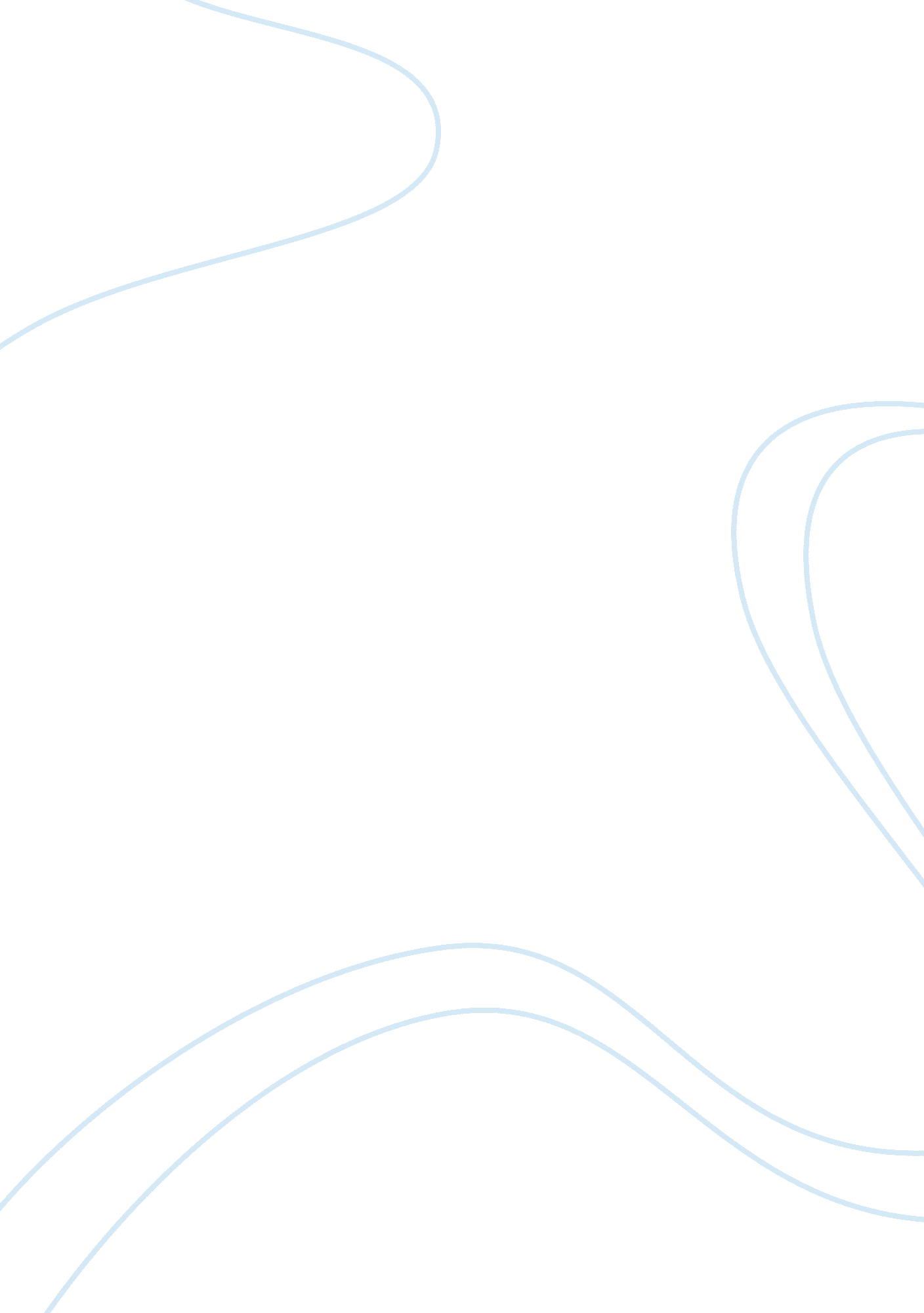 High rise and high density buildings sociology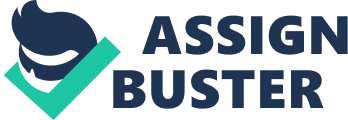 Contents Recomendation and farther restrictions The topic of this research developed from a personal involvement in the duality between quality and the proviso of lodging in the U. K. In an interview with BBC Two intelligence dark the Planning Minister, Nick Boles, criticised the recent proviso of lodging. He states “ Peoples look at the new lodging estates that have been bolted on to their towns and small towns in recent decennaries and observe that few of them are beautiful. Indeed, non to set excessively all right a point on it, many of them are pig-ugly ( the Guardian, 2012 ) . This is a valid point and is at the nucleus over the proviso of lodging as literature provides sufficient grounds based on negative feedback on lodging particularly with houses built in the station war periods of the 1960 ‘ s. However utilizing the term ‘ pig ugly ‘ to depict the attempt of others is possibly excessively much of an hyperbole. However, this develops involvement in researching farther what the Minister considers to be ‘ pig ugly ‘ and what can be done to do these edifices better. With respects to supplying lodging for the community, Boles was pin indicating with peculiar unfavorable judgment to the recent Harrison Wharf development in Purfleet, Essex, which he describes as an ‘ insult to the community ‘ . The Planning Minister states that whilst more land is needed for development, the right to houses is ‘ a basic moral right, like health-care and instruction, there ‘ s a right to a place with a spot land around it to convey your household up in ‘ ( the Guardian, 2012 ) . With this unfavorable judgment on a high denseness type of development consisting of 103 flats, non edifices of the 1960 ‘ s either but a more recent development, raises wonder as to what new developments offer in footings of quality in lodging despite all the new policies and ordinances in topographic point. Researching farther research into the rights to houses will develop farther grounds as to what extent a right to ‘ a place with a spot of land ‘ is a necessity. Other grounds indicating towards the political orientation of an ideal place being that with a garden includes that of the town contriver Professor William Holford, whom on a study of symposium posits the position that in British lodging, a silent premise is that the ideal house for immature household with kids is a bungalow, a Villa, or a semi-detached house with a garden. From this, it can be argued that high rise and high denseness flats in peculiar have come to be regarded as what Sir William Holford describes as ‘ a too bad necessity, forced upon us by the deficit of land ‘ to suit the unfortunate who have to populate in them Royal Institute of British Architects ( RIBA ) . Taking this into history, with consideration of the turning addition in tower block and high denseness lodging in the UK builds up contention and develops the acuteness to look into farther whether tower block and high denseness lodging truly is a too bad necessity or more hearty undertakings can be achieved. The political orientation of an ideal place being that with a garden described above may merely be one feature of what the effects of tower block and high denseness lodging seem to hold. Literature provides other legion effects associated with tower block and high denseness lodging whereas at the same clip, other literature reviews suggests that high denseness lodging is progressively being seen as a solution for the high demand for lodging. The Planning Policy Guidance note 3 ( PPG3 ) , which sets out the authorities ‘ s policy on different facets of planning requires local governments to avoid inefficient usage of land, herewith mentioning to developments that provide less homes per given country ( PPG3 ) . It is hence apparent that the authorities does promote suiting more utilizing less infinite, whether it is promoting developments which are considered as ‘ failures ‘ harmonizing to some literature beginnings, is a inquiry that prompts farther probe. There is much argument about what the hereafter lodging is offering as a solution with consideration to the authorities ‘ s limitations on land usage. With the chief drivers to high denseness lodging being high house monetary value rising prices, a cultural displacement conveying about the desire to populate entirely and several other drivers discussed further in a ulterior chapter of this survey, there has been an increased rate of family constitution ( Bretherton & A ; Pleace, 2008 ) . The consequence of these monetary value rising prices in houses has led to what Hills ( 2007 ) footings as ‘ residualisation ‘ , where it is chiefly the hapless people accommodating in the societal rented term of office of lodging. With this happening in the last 20 old ages at that place is now a demand to convey down this concentration of poorness and societal exclusion. Evidence suggests that this solution can be brought about through high denseness lodging that are low-cost and of assorted term of office. ( Bretherton & A ; Pleace, 2008 ) . With peculiar mention to tower block and high denseness development in the proviso of lodging as they are both designed on the footing of suiting more in less infinite, the argument on whether better designed, low-cost and assorted term of office lodging can supply a solution that tackles the demand for lodging to suit without minimizing quality is the kernel of what has developed involvement in making this research. Purposes and Aims The Aim of my research is to look into whether tower block and high denseness lodging can supply ‘ good quality ‘ places while supplying lodging to provide for the increasing demand. To help my survey of this purpose, I will utilize the cardinal inquiry noted below. The undermentioned aims will assist in accomplishing the purpose. Aims: To supply an overview of the Increase in tower block and high denseness lodging in the U. K To place factors that affect the quality of places that will be used in this research To research the negative and positive design characteristics with tower block and high denseness edifices and their consequence on residents Cardinal inquiry: Can better designed, low-cost assorted term of office tower block and high denseness lodging provide a solution for quality places for the hereafter? Literature Review Scope of chapter This chapter will critically measure the literature reappraisal, place similarities of statements, commonalties and contradictions of the organic structure of grounds. It is divided into the undermentioned five chief subdivisions Definition of tower block and high denseness edifices ( 300 ) History and growing of high rise and high denseness edifices ( 500 ) High rise argument Measuring the literature on the drivers and barriers of cardinal characteristics of good design in tower block and high denseness edifices ( 2000 ) Definition of high rise and high denseness edifices High rise edifices: While the most outstanding name for tall edifice remains ‘ high rise ‘ , in Britain and several other European states high rise edifices are sometimes referred to as ‘ tower blocks ‘ . Assorted definitions are used to specify high rise edifices as the footings do non hold agreed definitions recognised internationally. Langdon and Everest et Al ( 2002 ) affirm that it is non possible to specify high rise edifices utilizing absolute steps. Most beginnings define high rise edifice to accommodate the topic being studied, the definitions non ever expressed in footings of figure of floors but instead in additive height ‘ feet and metres ‘ . Harmonizing to the Council of Tall Buildings and Urban Habitat ( 1969 ) , a high rise edifice can be defined as a edifice of 10 floors or more. Craighead ( 2009 ) defines a high rise edifice as that which extends between 75 pess ( 23metres ) and 100 pess ( 30 metres ) or approximately seven to ten floors depending on slab to slab distance between floors. For the intent of this research the definition of high rise edifices is considered that of Langdon and Everest et Al ( 2002 ) who believe that ; “ In comparative footings tall edifices are best understood as edifices who ‘ s planning, design building and business is influenced by tallness in ways that are non usually associated with more typical, local developments ” . High denseness edifices ( might necessitate adding more ) Literature suggests that mensurating denseness figures is debatable as there are many differences in the estimates of finding denseness figures. A broad assortment of measurings to denseness have been used since 1918 including: homes per hectare, individuals per hectare, habitable suites per hectare, floor infinites per hectare and bed infinites per hectare ( Woodford et al. , 1976 cited in Jenks 2005 ) . Although the common unit recommended by the research for the authorities is the brooding per hectare the remainder of the measuring are besides often used ( DETR, 1998 ) . To give a base for the intent of this survey, denseness in lodging is considered the ratio between the figure of families or people and the land country they occupy, the authorities considers 60 and above homes per hectare and 140persons per acre to be high denseness. As mentioned above the planning policy counsel 3 ( PPG3 ) encourages high denseness edifice by puting demands for more efficient usage of land saying that new developments should take for a denseness which is non less than 30 homes per hectare ( Ibid ) . Therefore where high rise lodging is mentioned throughout this survey, it is referred to that of which is considered to be of high denseness. History and growing of high rise and high denseness edifices Harmonizing to Reddy ( neodymium ) , the growing of a metropolis is closely linked with the growing of high-rise edifices. In England, the tallest edifices that were above the skyline were ever the cathedrals, churches, castles, palaces and public edifices. The stable skyline in England was chiefly contributed by the locally applied tallness limitations and deficiency of demand for lodging. In Britain, high rise edifices were foremost developed after the Second World War in the 1930s ( ? ? ? ? ) . The high rise edifices building went manus in manus with the destruction of Georgian and Victorian lodging. The devastation of houses and drastic population growing were among the chief grounds that led to the building of high rise edifices. High rise edifices seemed to be a ‘ quick hole ‘ to the population job in order to suit more people at that clip. Built in cardinal locations with first-class positions, high-rise edifices were welcomed as were seen as modern life. The building of tower block edifices was reckoned as the modern and most effectual manner to manage the demand for more lodging issue and the deficit of land issue. In add-on to population growing after the war, the ageing nineteenth century houses besides led to the growing of high rise edifices in the United Kingdom. High rise edifices seemed unpopular in Britain as the ‘ English houses ‘ construct had dominated most parts of the state. However, the state of affairs seemed to be different in Scotland, as tenements ( staircase-access blocks of any tallness, but most normally 3 or 4 floors ) appeared to be the common urban type for most people. Along the nineteenth century, different types of flats arose in London and other English towns. The four to six-storeyed tower blocks became popular among the lower categories of people and was later seen developing in the west terminal of London every bit good ( Glendinning & A ; Muthesius, 1994 ) . Up until the 1990s, an estimated 400, 000 flats in 6500 multi-storey blocks were built in Britain, with the most flourishing period being the late 1950ss to the early 1970ss. To that terminal, approximately 20 % of all public lodging constructed post-Second World War was provided in tower blocks chiefly with 6 or more floors ( Ibid ) . Glendinning and Muthesius ( 1994 ) contend that the high-rise building tendency continued during the post-war old ages in London and the bulk being built by the local governments. High rise and high denseness argument The argument originating from whether high rise and high denseness edifices have brought more injury or benefits to its residents and society is instead disputing. Tall edifices seem to be an of import subject of argument in London more than any topographic point in the United Kingdom. A scheduled argument to discourse the planning determination for a tower near Vauxhall Bridge was held in June 2005 after the House of Lords reckoned it to be as a possible menace to the London skyline. Both the benefits and the unpleasant results of high-rise edifices were discussed. To get down with, several reappraisals and early surveies seem to hold concluded that high rise and high denseness edifices have non had pleasant results to their residents as compared to their advantages ( Cappon cited in Gifford 2006 ) . Some major parts to the high-rise argument are the studies commissioned by the Corporation of London, Tall edifices and sustainability ( Pank 2002 ) and by Development Securities PLC, Tall Buildings: Vision of the Future or Victims of the Past? ( LSE Cities Programme, 2002 ) . The two studies both concur that tower block edifices could for certain conveying about an outstanding part to the inevitable new moving ridge of renovation. However, the LSE study emphasises the demand of highest criterions of design for high-rise edifices whilst the Corporation of London study seems to be underscoring more on sustainable design. ADD DEBATE ON HIGH DENSITY HOUSING In footings of the social degree, high-rise edifices have been accused of worsening traffic jobs, burdening bing services and substructure and in some ways bring downing harm on the character of vicinities ( Broyer cited in Gifford 2006 ) . The onslaught that occurred in the United States of America in September 11th 2001 inflicted fright within residents of multi floor edifices ( Gifford, 2006 ) . The fright that they may be attacked at any peculiar clip raises inquiries as to whether high-rise edifices are good for people. This, harmonizing to beginnings, describes high-rise edifices as bad for its residents people populating fright of onslaught makes high rise edifices bad. As for the positive side of high rise edifices, they offer first-class positions particularly to the high-level residents and non forgetting urban privateness. As mentioned above in the growing of high rise edifices, the positions that high-rise edifices offered its residents was one of the primary ground they became popular among the working category in London, hence this footings high rise every bit good for its occupants. High rise and high denseness edifices are frequently although non ever located in cardinal urban location, therefore their location seems to indicate out that they are preferred to those who like cardinal locations. Churchman ( 1999 ) high spots that the location of high rise edifices in cardinal countries indicates that services and public conveyance systems are more likely to be near every bit good as a important figure of close neighbors therefore one may hold greater pick of friends and familiarities for support. High rise edifices, harmonizing to Kunstler and Salingaros ( 2001 ) have to some grade deformed the map, the quality and the long-run wellness of urbanism. The public kingdom of the streets are being clogged by the substructure of high rise edifices. Krier ( 1984 cited in Kunstler and Salingaros 2001 ) referred to this as ‘ urban hypertrophy. ‘ He further asserts that they prevent the organic development of new healthy, assorted urban cloth anyplace farther than the Centre. On the other manus, Broyer ( 2002 ) suggests that high rise edifices which are at times thin edifices leave more room for green infinite and Parkss. High rise edifices have smaller footmarks than the low-rise houses, hence take up less land country than the low-rise lodging units. He farther points out that the fresh land near high rise edifices has been seen to be a no-man ‘ s land and often used by unsafe elements. ADD DEBATE ON HIGH DENSITY HOUSING As seen from the above points, the high-rise argument has raised many inquiries as to whether they are good or bad. High rise edifices have both the good and bad side of them. However, the negative side of high rise edifices seem to outweigh the positive sides of high-rise edifices. Drivers and barriers of cardinal characteristics of good design in tower block and high denseness edifices The addition of population has been considered to hold negative results from the yesteryear when metropoliss and towns in the UK experienced rapid growing and urbanization. The earnestness of the province of high population denseness now can be seen by looking at how far back denseness brought approximately consciousness to the authorities and the populace in general. Harmonizing to Jenks ( 2005 ) , it was since the 1840 ‘ s where London was considered a immense metropolis with a population of 21/2 million. More recent statistics from the Office of National Statistics indicate that the UK population is already at its fastest rate in growing and is estimated to increase from 62. 3million in 2010 to 67. 2million in the following 10 old ages, taking into history higher birth rates than deceases. A farther addition of 73. 2million is projected in the following 25years, an estimated figure which makes up an norm increased growing rate of 0. 6 % . ( National trust ) . Migration figures besides published by the Office of National Statistics show figures in the twelvemonth 2010 to be 575, 000 immigrants, a figure which is said non to hold loosely changed since 2004, shows the consequence of lifting population due to migration into the UK. ( HBA, 2011 ) = ? ? Population Increase is regarded by many beginnings as the nucleus driver towards the demand for lodging therefore as the UK population continues to increase the demand for lodging grows strongly. In London, where population is predicted to turn to 10million, a 2milion addition of Londoners will necessitate lodging over the following 20 old ages which means that 1million new places will hold to be built ( Housing and be aftering adviser ) . Despite this, the National Housing Federation ( NHF ) ( representatives and candidates for better lodging in England ) point out that fewer houses are now being built than at any point since the Second World War. This spread between supply and demand in lodging is a outstanding issue in UK has instigated huge sum of research in this field. With respects to infinite required for these new places and taking into history the limitations of protecting the green-belt, Colin Wiles, a house and planning adviser implies that “ London has merely run out of infinite and its outdated green belt is the perpetrator ” ( The Guardian ) . With merely 4, 000hectares of Brownfield land, it provides hardly a fifth of the infinite required to construct 1million new places in London ” ( The Guardian ) . To be able to house Londoners, Colin Wiles insists “ London must either construct upwards or outwards ” hereby foregrounding the demand for high-rise developments to work out the lodging issues ( Ibid ) . Many other beginnings including Mark Fairwether ( 2000 ) agree on the addition in population factor with planning policies that encourage development on Brownfield sites to protect the viridity as major influences to the market for tower block and high denseness lodging. Demographic alterations in mundane life is yet another factor that is seen by many beginnings to be act uponing the demand for lodging. Without traveling farther beyond the range of the research, the following other factors are deserving repeating when placing the drivers to more lodging in a topographic point where land is really limited ( parliament ) = ? ? Increasing figure of one-man families Life Expectance Ratess Desire for metropolis Life Cost of lodging Housing tendencies Abroad influence Housing rights and Eligibility Add on more drivers Increasing figure of one-man families Cost of lodging Research Methodology Statement of research Aim It is critical to analyze the different schemes of research therefore understanding the difference between quantitative and qualitative, cognizing the different beginnings and techniques of informations aggregation and the moralss involved is what this chapter aims to cover. Having identified a subject and considered the intent of survey, a manner of which this survey is traveling to be performed has to be identified. It is of import to find the appropriate methodological analysis and how to utilize it in order to transport out an probe into life in tower block and high denseness lodging. It is by carry oning this methodological analysis that a decision will be arrived at ( Peter, 2001 ) . Geting to this decision nevertheless has to travel through several stairss which include roll uping and analyzing informations that is relevant to the intent of survey ( Naoum 2007 ) . The pick of the methodological analysis will depend on the sort of topic which has to accommodate the methodological analysis that goes with it. As it may be possible to carry on the research for the topic of survey without holding cognition of the assorted methods, holding detailed cognition of be aftering an probe will give you an insight into different ways of making so and besides heighten your apprehension of the literature ( Bell 2010 ) . The chief importance is to do certain that the research maximises the opportunity of gaining its aims ( Fellows 1997 ) . It is of import to first understand what research is about before really carry oning and be aftering the research. Although research can function many intents, the most common and effectual 1s are geographic expedition, description and account ( Babbie 2010 ) . Exploratory research is used when merely limited sum of cognition is known for a peculiar topic or when a new involvement is examined by the research worker. Research therefore is being done to research more about the subject ( Naoum 2012 ) . Description serves the intent of detecting state of affairss and events and so depicting what was observed by replying inquiries such of what, where, when and how while account in the other manus tends to explicate things replying inquiries of why ( Babbie 2010 ) . Foundations in Research As the type of research in this instance is that of societal research, it is indispensable to first see the underlying of societal research in order to fix the manner into which the research will be approached. Understanding and sing the two elements of scientific discipline which are logic and account will intend that the findings have to first do sense and besides correspond to what has or can be observed. These two of import elements relate to three major facets of societal scientific discipline representations ; theory, informations aggregation and information analysis. The theory trades with the facet of logic in scientific discipline, informations aggregation trades with observations while informations analysis analyses forms achieved in the observations and compares what was logically expected to what was really observed where necessary ( Babbie, 2010 ) . The order in which these three facets can be approached is what differentiates the two of import methods of concluding in research which are ; inductive and deductive. Inductive and Deductive Deductive theory takes the procedure of holding a theory, concluding it by infering it into a hypothesis, proving the hypothesis which so gives you a form of observation which will assist you confirm whether or non the theory is right or incorrect ( Deduction and Induction, 2006 ) . Whilst deductive theory interruptions down from the more general to the more precised, inductive logical thinking works out the antonym. It moves from measured forms of general observations which lead to the formation of probationary hypothesis that can so be explored into a general decision or theory. In understanding the societal effects of life in high rise edifices, these two attacks both are effective attacks which when both work together can supply more accurate and complete apprehensions. Quantitative Research Quantitative research uses a scientific attack and is nonsubjective in nature. Naoum ( 2007, p. 37 ) defines quantitative research as: – ‘ An enquiry into a societal or human job, based on proving a hypothesis or a theory composed of variables, measured with Numberss and analysed with statistical processs, in order to find whether the hypothesis or theory hold true. ‘ Quantitative research hence based on the above definition is strong and can be dependable. When there is presence of a theory and testing is needed to find whether it holds true, a quantitative attack is to be considered ( Naoum, 2007 ) . It can besides be used in the aggregation of known facts and analyzing the relationship between one set of facts to another measuring them in numerical informations ( Bell, 2010 ) . In the instance of look intoing populating in tower block and high denseness lodging, whilst happening research from informations and facts that have been collected antecedently, proving and analyzing the variables and mensurating it in Numberss may lend to accomplishing a decision. Whether the findings merely achieved from this method of research will be adequate is extremely doubtable therefore other schemes of research may necessitate to be considered. Qualitative Research Qualitative research is more concerned and seeks to understand the intent of survey based on sentiments and feelings of persons ‘ perceptual experiences of the universe ( Bell, 2010 ) . ‘ Qualitative research is subjective by nature. It emphasises significances, experiences ( frequently verbally described ) , description, and so on. ‘ ( Naoum, 2007, p. 40 ) . The information obtained from this scheme of research falls in two classs ; a ) Exploratory research B ) Attitudinal research. In order to research more about a topic, Interview technique is normally used to roll up informations so as to name a state of affairs, screen options and detect new thoughts. Attitudinal research is used to measure sentiments of people towards a peculiar ‘ object ‘ . The ‘ Object ‘ in this instance refers to an ‘ attribute ‘ , a ‘ variable ‘ , a ‘ factor ‘ or a ‘ question. ( Naoum, 2013 ) . Babbie ( 2010 ) defines variables as ‘ logical groupings of properties ‘ whereas properties are ‘ characteristics of a individual or things ‘ . The two ways in which informations can be collected are primary informations aggregation and secondary informations aggregation. To look into the life in high rise and high denseness edifices, utilizing explorative research would be good to the survey to personally oppugn the occupants utilizing interview techniques therefore acquiring their sentiments of the consequence of life in the strategies. Naoum ( 2012 ) describes primary informations as that of which is collected at first manus coming straight from the beginning, while secondary is informations that is obtained from other beginnings utilizing desk survey attack. Using both primary and secondary methods of roll uping informations may be utile, with secondary informations assisting to endorse up the positions and sentiments of people collected from primary beginnings which may be in inquiry. Whilst the primary research method technique will be interviewing forces, an consciousness of any limitations or demands to be considered is deserving cognizing. Lutz ( cited in Bell 2010 ) who writes about ethnographic research suggests that some type of ‘ contract ‘ should be established with the associated field, ‘ contract ‘ in this instance mentioning to the set of limitations and demands that a research worker is to see. Many professional organic structures and administrations have set their ain ethical guidelines as Lutz ( cited in Bell 2010 ) stresses, it may good be that whilst look intoing about life in high rise edifices issues such of attention needed when affecting kids, mode of carry oning the interview, rights of the interviewee, voluntary engagement, what topic may or non be examined and more demand to be considered before research is being done. The research being done in this instance will stand for an invasion into people ‘ s lives, strike harding on people ‘ s doors for them to take part in interviews possibly is a break in the individuals regular activities. Furthermore, the information required may be personal and frequently non known to people associated to them allow alone a alien meaning to research. Therefore it is deserving repeating that understanding the importance of ethical understandings about what is proper and improper when carry oning research demand to be considered beforehand. ( Babbie, 2010, p. 63 ) The surveies were carried out by Joanne Bretherton and Nicholas Pleace who were greatly supported by Kathleen Kelly and Alison Darlow who managed the undertaking on behalf of the Joseph Rowntree foundation. Case Studies This chapter will discourse three instance surveies. One in the North West of England, one in London and one in Scotland. The instance surveies will briefly depict the features of the instance survey strategies, their design, location, figure of floors and their term of office mix. Subsequently, the instance survey strategies will besides see the followers: Reasons as to why the residents of the instance survey strategies moved in. The study findings on the attitudes of residents towards populating in the instance survey belongingss. Finally analyse the lessons learnt from the survey that can towards set uping quality lodging for the increasing demand. Case Study 1: Case survey one is located in the North West of England and was completed in 2001. The developer of the strategy was a lodging association. The size of the whole site was 0. 49 hectares while the whole strategy was of 120 units per hectare built between four-to-six floors including both adjustment and work sites. This strategy provided 75 flats set around a communal courtyard including: 14 one-bedroom flats 42 two-bedroom flats 19 three-bedroom flats. An on-site meeting room was besides available on site. The primary focal point of the strategy was supplying societal lodging for rent and had a high degree of affecting the residents in direction. The chief purpose of the strategy is connected to urban regeneration as the full country was being redeveloped. Other developments have come up around the country since the building of the strategy. The design, nevertheless, is instead uncommon in seeking to adhere to an outstanding architectural manner in a user-friendly modern development ( Bretherton & A ; Pleace, 2008 ) . Case Study 2: Case survey 2 is located in London and was completed in 2003. The developer of this strategy was besides a lodging association. The size of the whole site is 0. 53 hectares with 122 homes per hectare ; this had the highest denseness compared to the other instance surveies. The site had about 70 units per hectare, made up of: 31- one sleeping room flats 12-two sleeping room flats 16- three sleeping room houses 6- Four sleeping room houses. This strategy was built on brownfield and a big shared communal country around it. The whole site was low-cost, supplying societal rented lodging, cardinal worker Low Cost Home Ownership ( LCHO ) and leasing and LCHO. Accommodation for people with support demands was besides available which was designed for easy entree. The strategy was basically designed as an illustration of low-priced lodging in a really costly portion of the state within the remit of it being high denseness, energy economical and advanced in building with a balanced sustainable assorted community ( Bretherton & A ; Pleace, 2008 ) . Case study 3: Case survey 3 is located in a big urban country in Scotland and was completed in 2000. The size of the whole site is 1. 6 hectares while the whole strategy was of 75 units per hectare in a two-to-four floor margin block with a community Centre, surrounded by terraced gardens and enclosed by allocations for usage by the residents of the strategy. The development was made up of 120 flats including: 35-one sleeping room flat 46-two sleeping room flat 39-three sleeping room flat. The term of office mix was chiefly balanced towards societal rental, covering 70 % of the flats, with most of the balance being LCHO through shared ownership. Some of the flats had been constructed for market sale proprietor business. Similar to instance analyze 2, some of the flats were peculiarly designed for people with support demands. In contrast to the other instance surveies, this one was designed to be auto free, hence the sustainability was profound plus the commixture of term of offices as good. Reasons for traveling into the instance survey strategies: This portion of the Case survey will analyze the different grounds that occupants of the instance survey strategies looked at when traveling in. The chief grounds that will be discussed are: Location Design and architecture The design and layout of flats and houses Communal installations Affordability . Location: Location was a cardinal factor that occupants took into history when traveling into the instance survey strategies. A study conducted indicated that 67 % of occupants viewed location as either a ‘ strong inducement ‘ or ‘ incentive ‘ to taking a place. However, there were several differences by term of office of the residents. 80 % of the proprietor residents indicated that good location was either a strong inducement or inducement. The proprietor residents ‘ per centum was higher compared to the figure for the LCHO residents and the figure for societal rented sector residents which was 52 % and 67 % severally. The LCHO respondents viewed the significance of acquiring onto the belongings ladder more of import than location. The likeliness of these respondents taking ‘ affordability ‘ as a strong inducement was three times more than taking ‘ location ‘ as a strong inducement. Other factors that are strongly connected are: Nearby installations, propinquity to work and friends and household. Percepts of the local country Design and architecture: Architecture: Architecture was often seen to be a strong factor to be considered when taking a place. From the study conducted, 76 % of the residents highlighted that architecture was either a ‘ strong inducement ‘ or ‘ incentive ‘ to travel into the instance survey strategies. As in the location factor, differences between respondents were observed in different term of offices. Different figures were besides observed among proprietor residents, LCHO respondents and societal renters described whether architecture was a strong inducement or non. 90 % of proprietor residents, 63 % of LCHO respondents and 67 % societal renters reported that architecture was a strong inducement. Some of the residents spoke of the attractive design of the development during their first sing depicting the milieus, trees and pavings as ‘ nice ‘ . Others went on and described how they liked beautiful green infinite, seeing households outside their houses holding a nice clip and immature childs playing all around. Some of the instance survey strategies had been granted awards for their design and architecture, hence, during the study, occupants of the instance survey strategies were asked whether the award was an inducement when traveling in but their responses were divided. Some of the respondents indicated that the modern architecture was attractive. Parking: Parking on site was besides among the inducements for occupants when traveling into instance survey strategies. 71 % of proprietor residents, 60 % of LCHO respondents and 32 % of societal rented sector renters regarded parking as an inducement for traveling on. Parking was non reckoned as an issue by the societal renters as they tended to hold comparatively lower incomes or largely depending on benefits hence meant autos were non easy accessible by them. Harmonizing to Bretherton and Pleace ( 2008 ) , parking as an inducement violated the ‘ green ‘ certificates of modern signifiers of higher denseness, low-priced urban lodging, which was among the grounds for the development of the instance survey strategies. Cuting down the C dioxide discharge from transposing by traveling people closer to their work was among the legion aims of advancing these developments. Available research on the issue of parking highlighted that it was less likely that occupants who can afford autos giving them or connected auto parking proviso up ( Stubbs, 2002 ) . Yet once more, some research besides indicated that public conveyance is regarded inadequate, dearly-won and much slower than autos, hence households with kids view having a auto important to them ( CABE, 2005 ; Cope, 2005 ) . Bretherton and Pleace ( 2008 ) contended that these surveies suggest that the parking issue is more of conveyance substructure and 1 ‘ s personal penchants. Visitor parking handiness was a instead problematic issue among residents. It was regarded as a deterrence by a reasonably big figure of residents. 40 % of societal rented sector renters, 30 % of LCHO respondents and 28 % of proprietor residents reported visitant parking as a deterrence for traveling in. The design and layout of flats and houses: The design and layout of flats and houses was every bit of import when traveling in. 94 % of proprietor residents, 78 % of LCHO respondents and 77 % of societal rented sector renters highlighted that the design and layout of flats and houses was a strong inducement when traveling in. Furthermore, 93 % of proprietor residents, 80 % of LCHO respondents and 72 % of societal rented sector renters posited the position that places with ‘ appealing and attractive design ‘ were seen as an inducement. LCHO respondents seemed to be more influenced by the issue of the design and layout of flats and houses than issues like affordability and location. The appealing and attractive designs and layout of the instance survey strategies seemed to develop good images of the houses. Some of the responses from interviewees were as follows: “ Wow. Brand new flats. -LCHO respondent “ Modern. Great decor. -Owner resident. However, some respondents reported that in footings of size, the design of the flats and houses was a spot detering hence became a deterrence when desiring to travel in. Some of the comments made by interviewees were about “ nowhere to set a tabular array ” or more infinite in the one-bedroom belongingss. Even so, other positive factors of the belongingss outweighed this issue. Other than the design and layout of flats, the quality of completing in the houses was besides a important inducement when traveling in. 84 % of the proprietor residents, 77 % of LCHO respondents and 67 % of societal rented sector renters regarded the quality of the coating as an inducement when traveling in. Communal installations: Communal installations were seldomly described as an inducement for traveling in even though most of the instance surveies provided some sort of communal installation. 70 % of proprietor residents, 62 % of LCHO respondents and 57 % of societal rented sector renters regarded communal installation as neither an inducement nor a deterrence. Some respondents indicated that the handiness of the community Centre in the strategies and being portion of a community was appealing to them hence the determination to travel into the strategies. Frequently, policy-makers regard communal installations more preferable than parking. This is because parking is viewed as ecologically and socially unwanted due to the infinite that it uses while community Centres encouraged interaction among occupants of the instance survey strategies and its vicinity every bit good. However, community Centres were non viewed as an attractive force and largely seen with indifference. Harmonizing to Bretherton and Pleace ( 2008 ) , community engagement is instead disputing to accomplish, since societies seem to hold become more geographically and socially mechanised. Wellman and Leighton ( 1979 ) postulate that most of the in-between category are inclined to do friends through instruction or work than interact within the vicinity or local groups. Involving the societal rented sector renters in communal activities or in tenant engagement in the UK seems to be much more ambitious ( Bines et al. , 1993 ; Flint, 2006 ) . Affordability: Cost of lodging was besides among the factors that had significance when traveling into the strategies. 74 % of the proprietor residents ‘ respondents, 72 % of LCHO respondents and 58 % of the societal rented sector renters described affordability of lodging as either a strong inducement or merely an inducement. For the societal rented renters, affordability was non a important factor, this was often seen among those who were to the full dependent on benefits. However, LCHO respondents regarded the cost of lodging as a strong inducement more than any other respondent. The thought of acquiring into proprietor business was the primary ground for them traveling into the instance survey strategies but for some LCHO respondents, they were largely attracted by the thought of being able to purchase a one-fourth portion in their places and acquire on the belongings ladder. Attitudes of residents towards populating in the instance survey belongingss Design and architecture: Exterior architecture: There were barely any negative responses from occupants. The proprietor residents, LCHO respondents and societal rented sector renters all viewed the architecture of their houses positively ; either depicting it as a ‘ good point ‘ or a ‘ very good point ‘ . Some of the respondents commented on the design and architecture in their places by depicting the composure and peace in the country with their nice and lovely edifices. However, some of the responses were non so positive about the design and architecture. Some illustrated that the design of the houses enabled everyone to cognize each other, therefore ensuing to no namelessness. This was regarded as a negative point by respondents. Certain facets of the strategies required high degrees of care ensuing into unusual responses from residents, depicting the design as ‘ too adventuresome ‘ instead than conventional which would hold been easier to keep. Parking: The deficiency of visitant parking in the instance survey strategies had existent effects on the occupants. Some reported that it was a ‘ bad point ‘ or a ‘ very bad point ‘ in the instance survey strategies. Respondents largely complained about the unequal infinite for parking their vehicles allow entirely visitant parking. Most ailments were about no parking infinite for their visitants particularly during the vacations when about all the occupants have visitants. The handiness of resident parking was viewed in a positive mode. It was described as safe and secure. However, when unequal occupant and visitant parking was observed, residents complained that autos were scattered all around the parking countries. Their chief concern about this was that it would pull felons to the country. Populating at higher densenesss: About all occupants did non feel that their strategies were overcrowded. Barely any negative remarks were given on the denseness of homes in the instance survey strategies with most of respondents describing that they did non experience like they were populating in overcrowded countries. Resident profile and architecture played a important function in placing the general perceptual experiences of the instance survey strategies. The greater size of infinite in the strategy was an advantage to its occupants when compared to traditional lodging and societal lodging estates in the vicinity. Four factors appeared to peculiarly important in the strategies: The unfastened infinite in forepart of the houses. Asymmetrical or curving design of blocks. The handiness of green communal country. Child and household denseness: houses with high Numberss of residents were perceived as ‘ crowded ‘ . Some remarks on how the strategies were enclosed by green communal infinites therefore taking to ‘ low denseness ‘ lodging scene. Even so, other residents viewed the denseness of the strategies as overcrowded. Factors such as holding more autos than the parking infinite can keep led to the feeling of overcrowding in the strategy. Likewise, site direction inefficiency besides led to the sense of overcrowding in the strategy and some respondents claimed that the ground they felt overcrowded was because the installations available could non get by with the occupants. While some idea that the infinite was excessively little for the infinite, others reported that the deficiency of green communal infinite besides brought frontward the sense of being an overcrowded country among some of the residents. To reason, the consequence on the denseness issue was largely positive. The responses on architecture, design and direction were largely positive and there was n’t any feeling of overcrowding. The sense of overcrowding was frequently seen in the parking issue and communal installation issue. The design and layout of flats and houses: Natural visible radiation: The sum of natural visible radiation go throughing through the strategies was usually high. This was an country where respondents gave positive feedback through the studies, focal point groups, journals and interviews. Respondents highlighted that the high ceilings, large Windowss were good merchandising points to them since it made the topographic point warm, pleasant and full of visible radiation. Overall design: The design of the flats and houses was frequently in a manner that the kitchen and living country were in one infinite alternatively of utilizing up the infinite of two suites. From the interviews carried out and concentrate groups used the undermentioned two issues were brought up rather frequently: aˆ? The design of the instance survey strategies was in such a manner that it created the feeling of more infinite in the places. aˆ? Issues linked to resound besides came up rather frequently during the interviews. Suiting furniture into unfastened program infinites appeared to be an issue among the occupants. The feeling of the topographic point being tight hence non being able to suit things into corners or puting up furniture logically frustrated the residents. Noise: The topic of noise in the strategies was discussed more by LCHO respondents than the proprietor residents. Flint ( 2006 ) posits the position that noise pollution is connected to emphasize and diminishing inordinate noise has been prioritised as one of the primary aims of the anti-social behavior programmes. Regular loud noises from the neighbors when at place stressed occupants of the instance survey strategies. Entree to personal outside infinite: Having entree to personal outside infinite was a general feature of life in the instance survey strategies. Entree to personal outside infinite was more influenced by the design of the strategies than the term of office mix. Most of the strategies had entree to a garden while the others merely had communal green infinite. 14 % of the respondents indicated that they lacked their ain garden, balcony or their ain pace ; 5 % of them being the proprietor residents and 15 % of them were the societal rented sector renters. Access to one ‘ s personal outside infinite was frequently seen as an advantage to most respondents and a disadvantage to those missing it. Housing direction: An estimated 32 % reported that care and service were positive points about where they dwelled while 40 % of the respondents reported the antonym. 31 % of the proprietor residents, 32 % of LCHO respondents and 34 % of the societal rented sector renters posited the same position. 28 % of respondents gave negative positions on lodging direction. The chief issue refering the occupants was godforsaken direction. This was an issue chiefly because of the high denseness life in the strategies. Residents complained of the service charges they paid were excessively high yet the services provided were non as to the same degree of the payment made. Resident representation: Engagement with official mechanisms of resident representation was high compared to societal lodging. 32 % of the societal rented sector renters were most likely to be portion of the resident representation. Common hops et Al ( 1993 ) claims that societal landlords usually have a difficult clip in happening people volitionally volunteering to prosecute in resident representation. Oftenly, respondents reported that the direction agents did non ever listen to them. 9 % of the respondents indicated that the agents invariably listened to them, while 35 % reported that they were ne’er listened to and 38 % reported they were merely seldomly listened to. Residents frequently centralised their experiences on deficient responses from direction bureaus when a ailment was filed. Affordability Different types of occupants had contrasting positions on affordability of the strategies. 70 % of proprietor residents, 65 % of LCHO respondents and 51 % of societal rented sector renters described affordability as neither a positive nor a negative point. 14 % of the proprietor residents, 7 % of LCHO respondents and 12 % of societal rented sector renters were improbable to depict affordability as a good or really good factor. Some respondents nevertheless, described affordability as a ‘ very bad ‘ factor: 16 % of proprietor residents, 28 % of LCHO respondent and 37 % of societal rented sector renters. Research conducted has found that high service charges have made life in the instance survey schemes rather expensive. LCHO respondents frequently complained about the high service charges. As for the proprietor residents, one had to be rather comfortable to be able to afford lodging in the strategies utilizing the market value. This was because the location of the strategies was in countries where the monetary values of lodging was comparatively high therefore pulling good off purchasers. In another study, LCHO respondents and societal rented sector renters seemed to be holding more fiscal jobs than the proprietor residents. However, they tended to be get bying good with the high cost of lodging in the strategies as they were having other benefits from the authorities. Tenure mix: Tensions on life in a assorted term of office existed among the occupants of the strategies taking to most of the responses given by residents to be negative. Social rented sector renters were perceived to be the careless and irresponsible 1s in the strategies and perchance the cause of anti-social behavior and amendss in the country. LCHO respondents and proprietor residents believed that societal renters did non continue their places or have respect for the environing vicinity. Some of the respondents felt that their societal rank was decreased by them being in the low-cost blocks or may be viewed as the ’cause ‘ of the jobs in the country. From the fieldwork carried out, it was established that the jobs within the strategies were non connected to any peculiar group of occupants. It was besides discovered that the negative attitude some of the respondents had towards other groups was in most instances ‘ pre-formed ‘ and non the result of experiences within their places. Although there were some jobs within the tenure-mixed strategies, the developments were besides viewed positively or neutrally by respondents and the suggestion that the negative attitudes towards a specific group was universally held was wrong. Analysis/lessons learnt from instance surveies? ? ? ? To assist in accomplishing the purpose of this research, the instance surveies have provided factors put into consideration when persons look for quality places. It has been seen from the Case surveies that the undermentioned factors were discussed: aˆ? Architecture and high denseness aˆ? Internal design aˆ? Low cost place ownership ( LCHO ) chance aˆ? Location Successs of the strategies: First, from the discussed instance survey strategies, it is apparent that the architecture of the strategies was among the positive facts of the strategies that attracted the occupants. Residents did non experience like they were populating in high denseness lodging and frequently reported that in footings of high denseness lodging, it was an country where they had succeeded. The issue of infinite and visible radiation within the flats and houses was frequently brought up by occupants. It was an issue in which the occupants complemented rather oftenly. The degrees of sunshine penetrating every bit good as modern insularity were said to be assisting in supplying extremely energy economical warming. Likewise, the design of uniting the kitchen and populating country was besides a positive characteristic of the houses that attracted the occupants giving them a larger ‘ sense of infinite ‘ . Some spoke about the attractive external designs that were rather appealing. In add-on, the LCHO occupants largely gave positive feedback about the instance survey strategies, the chance to fall in in on the belongings ladder was one of the primary attractive forces to them, particularly to those who had non had the chance to possess belongings. LCHO occupants addressed issues like being able to entree higher degrees of lodging than 1s that would be accessible to them with their incomes. Furthermore, LCHO occupants besides highlighted the fact the coating of the houses was appealing. The location of the instance survey strategies was discussed positively by most of the respondents, particularly the fact that they were located in urban countries as most respondents did non happen high denseness lodging in suburban or rural countries appealing. Public conveyance, local comfortss and other several installations being easy accessible was a major advantage to occupants of the strategies. Failures of the strategies: Some of the countries in which the development of the strategies did non win in are: aˆ? Development ‘ standing out ‘ of local community aˆ? LCHO issues aˆ? Management and care aˆ? Tenure mix. First and first, from the discussed instance survey strategies, non all aims of its development were achieved. One of the main ends of the development of the strategies which had assorted term of office lodging was to promote socio-economic ‘ mix ‘ amongst the urban countries. However, the results of the studies and interviews did non suggest that the interactions between the occupants of the strategy and its vicinity were in any manner positive and the occupants of the strategy largely felt surrounded by the vicinity which chiefly encouraged offense, hooliganism and low-level anti-social behavior. Other respondents reported that they sensed a feeling of separation between them and the environing communities hence others claiming that it about seemed ‘ alien ‘ within the vicinity. This was because the strategies were frequently located in residential countries that had already been developed and frequently described by socio-economic want. Furthermore, LCHO respondents reported both positive and negative factors of the strategies. Although they were peculiarly positive about acquiring a opportunity to acquire on the belongings ladder, they besides had some ailments on where they lived. They largely found the assorted term of office hard to get by with particularly when they were distinguished from market value proprietor residents or possibly conjoined with societal rented sector renters. Although their responses were frequently based on unfulfilling investing, there were many different responses from most LCHO respondents. The issue of unfulfilling investing was largely because of the unwanted location of their lodging and environment. Another unsuccessful facet of the strategies was lodging direction and care. This was chiefly because of high cost of the service charges. Residents felt that the high charges did non match to the services offered by direction bureaus. Tenure mix was another unsuccessful characteristic of the instance survey strategies. Owner residents and LCHO respondents reported that they felt their places were less appealing and unwanted to populate due to the presence of societal rented sector renters. This was a common job among all respondents. On the other manus, societal rented sector renters and some of the LCHO respondents felt like the proprietor residents looked down upon them peculiarly in the strategies where LCHO respondents or societal rented sector renters was separated from the market value lodging by being set up in a different block or country. Decision Recomendation and farther restrictions 